-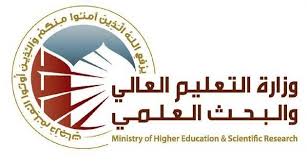                            جدول الدروس الأسبوعي                                                         جدول الدروس الاسبوعي الاسمالبريد الالكترونياسم المادةصيانة وترميم الاثارصيانة وترميم الاثارصيانة وترميم الاثارصيانة وترميم الاثارصيانة وترميم الاثارمقرر الفصلاهداف المادةالتعرف على العوامل المختلفة التي تتسبب في تلف المواد الأثرية المختلفة من معدنية وفخارية وزجاجية ، وصخرية ، وعضوية، وغيرها، وكذلك في كيفية المحافظة على هذه المواد عن طريق التحكم والسيطرة على هذه العوامل . من خلال إجراء تجارب في الموقع والمختبر .التعرف على طبيعة المواد المستخدمة, والأسس التقنية المتبعة في مراحل الترميم والصيانة للقطع الأثرية.التعرف على العوامل المختلفة التي تتسبب في تلف المواد الأثرية المختلفة من معدنية وفخارية وزجاجية ، وصخرية ، وعضوية، وغيرها، وكذلك في كيفية المحافظة على هذه المواد عن طريق التحكم والسيطرة على هذه العوامل . من خلال إجراء تجارب في الموقع والمختبر .التعرف على طبيعة المواد المستخدمة, والأسس التقنية المتبعة في مراحل الترميم والصيانة للقطع الأثرية.التعرف على العوامل المختلفة التي تتسبب في تلف المواد الأثرية المختلفة من معدنية وفخارية وزجاجية ، وصخرية ، وعضوية، وغيرها، وكذلك في كيفية المحافظة على هذه المواد عن طريق التحكم والسيطرة على هذه العوامل . من خلال إجراء تجارب في الموقع والمختبر .التعرف على طبيعة المواد المستخدمة, والأسس التقنية المتبعة في مراحل الترميم والصيانة للقطع الأثرية.التعرف على العوامل المختلفة التي تتسبب في تلف المواد الأثرية المختلفة من معدنية وفخارية وزجاجية ، وصخرية ، وعضوية، وغيرها، وكذلك في كيفية المحافظة على هذه المواد عن طريق التحكم والسيطرة على هذه العوامل . من خلال إجراء تجارب في الموقع والمختبر .التعرف على طبيعة المواد المستخدمة, والأسس التقنية المتبعة في مراحل الترميم والصيانة للقطع الأثرية.التعرف على العوامل المختلفة التي تتسبب في تلف المواد الأثرية المختلفة من معدنية وفخارية وزجاجية ، وصخرية ، وعضوية، وغيرها، وكذلك في كيفية المحافظة على هذه المواد عن طريق التحكم والسيطرة على هذه العوامل . من خلال إجراء تجارب في الموقع والمختبر .التعرف على طبيعة المواد المستخدمة, والأسس التقنية المتبعة في مراحل الترميم والصيانة للقطع الأثرية.التفاصيل الاساسية للمادةمقدمة عن علم الترميم والصيانة وأخلاقياتها-قيمة العلوم (الفيزياء والكيمياء والجيولوجيا) وكيف يستفيد منها المرمم.تقسيم المواد الأثرية والتعرف عليها-عمليات الترميم -متطلبات الترميم قبل التنقيب الترميم في الموقع-الترميم في المختبر-الترميم طويل الأجل عن طريق السيطرة على البيئة- الترميم الأثري في الوقت الحاضر عوامل تلف الاثار: الكائنات الحية- النباتات والحيوانات- الكائنات الحية الدقيقة- البيئة الأثرية-عوامل التحلل في البيئة الأثرية -الماء –الأكسجين-الحموضة والقاعدية -فرق الجهد (الاختزال- الأكسدة) –الأملاح-درجة الحرارة -الحمولة الزائدة -الكائنات الحية -عوامل الاستقرار في البيئة الأثرية:انعدام الأكسجين-انعدام الماء -وجود الماء-وجود الأملاح والبقايا الأخرى-انعدام الحركة / التقلبات الجوية-استبدال الشكل والآثار الكيميائية-تلف التنقيبات الأثرية الفوري-محتوى الماء-الأكسجين-الضوء-الكائنات الحية-عوامل التلف طويلة الأجل للمادة الأثرية: الماء-الأكسجين-درجة الحرارة-الضوء-التلوث-التلوث الغازي-الكائنات الحية-الكائنات الحية في أماكن التخزين المبلل أو الرطب-الأحوال العادية أو الجافة-سوء الرعايةمقدمة عن علم الترميم والصيانة وأخلاقياتها-قيمة العلوم (الفيزياء والكيمياء والجيولوجيا) وكيف يستفيد منها المرمم.تقسيم المواد الأثرية والتعرف عليها-عمليات الترميم -متطلبات الترميم قبل التنقيب الترميم في الموقع-الترميم في المختبر-الترميم طويل الأجل عن طريق السيطرة على البيئة- الترميم الأثري في الوقت الحاضر عوامل تلف الاثار: الكائنات الحية- النباتات والحيوانات- الكائنات الحية الدقيقة- البيئة الأثرية-عوامل التحلل في البيئة الأثرية -الماء –الأكسجين-الحموضة والقاعدية -فرق الجهد (الاختزال- الأكسدة) –الأملاح-درجة الحرارة -الحمولة الزائدة -الكائنات الحية -عوامل الاستقرار في البيئة الأثرية:انعدام الأكسجين-انعدام الماء -وجود الماء-وجود الأملاح والبقايا الأخرى-انعدام الحركة / التقلبات الجوية-استبدال الشكل والآثار الكيميائية-تلف التنقيبات الأثرية الفوري-محتوى الماء-الأكسجين-الضوء-الكائنات الحية-عوامل التلف طويلة الأجل للمادة الأثرية: الماء-الأكسجين-درجة الحرارة-الضوء-التلوث-التلوث الغازي-الكائنات الحية-الكائنات الحية في أماكن التخزين المبلل أو الرطب-الأحوال العادية أو الجافة-سوء الرعايةمقدمة عن علم الترميم والصيانة وأخلاقياتها-قيمة العلوم (الفيزياء والكيمياء والجيولوجيا) وكيف يستفيد منها المرمم.تقسيم المواد الأثرية والتعرف عليها-عمليات الترميم -متطلبات الترميم قبل التنقيب الترميم في الموقع-الترميم في المختبر-الترميم طويل الأجل عن طريق السيطرة على البيئة- الترميم الأثري في الوقت الحاضر عوامل تلف الاثار: الكائنات الحية- النباتات والحيوانات- الكائنات الحية الدقيقة- البيئة الأثرية-عوامل التحلل في البيئة الأثرية -الماء –الأكسجين-الحموضة والقاعدية -فرق الجهد (الاختزال- الأكسدة) –الأملاح-درجة الحرارة -الحمولة الزائدة -الكائنات الحية -عوامل الاستقرار في البيئة الأثرية:انعدام الأكسجين-انعدام الماء -وجود الماء-وجود الأملاح والبقايا الأخرى-انعدام الحركة / التقلبات الجوية-استبدال الشكل والآثار الكيميائية-تلف التنقيبات الأثرية الفوري-محتوى الماء-الأكسجين-الضوء-الكائنات الحية-عوامل التلف طويلة الأجل للمادة الأثرية: الماء-الأكسجين-درجة الحرارة-الضوء-التلوث-التلوث الغازي-الكائنات الحية-الكائنات الحية في أماكن التخزين المبلل أو الرطب-الأحوال العادية أو الجافة-سوء الرعايةمقدمة عن علم الترميم والصيانة وأخلاقياتها-قيمة العلوم (الفيزياء والكيمياء والجيولوجيا) وكيف يستفيد منها المرمم.تقسيم المواد الأثرية والتعرف عليها-عمليات الترميم -متطلبات الترميم قبل التنقيب الترميم في الموقع-الترميم في المختبر-الترميم طويل الأجل عن طريق السيطرة على البيئة- الترميم الأثري في الوقت الحاضر عوامل تلف الاثار: الكائنات الحية- النباتات والحيوانات- الكائنات الحية الدقيقة- البيئة الأثرية-عوامل التحلل في البيئة الأثرية -الماء –الأكسجين-الحموضة والقاعدية -فرق الجهد (الاختزال- الأكسدة) –الأملاح-درجة الحرارة -الحمولة الزائدة -الكائنات الحية -عوامل الاستقرار في البيئة الأثرية:انعدام الأكسجين-انعدام الماء -وجود الماء-وجود الأملاح والبقايا الأخرى-انعدام الحركة / التقلبات الجوية-استبدال الشكل والآثار الكيميائية-تلف التنقيبات الأثرية الفوري-محتوى الماء-الأكسجين-الضوء-الكائنات الحية-عوامل التلف طويلة الأجل للمادة الأثرية: الماء-الأكسجين-درجة الحرارة-الضوء-التلوث-التلوث الغازي-الكائنات الحية-الكائنات الحية في أماكن التخزين المبلل أو الرطب-الأحوال العادية أو الجافة-سوء الرعايةمقدمة عن علم الترميم والصيانة وأخلاقياتها-قيمة العلوم (الفيزياء والكيمياء والجيولوجيا) وكيف يستفيد منها المرمم.تقسيم المواد الأثرية والتعرف عليها-عمليات الترميم -متطلبات الترميم قبل التنقيب الترميم في الموقع-الترميم في المختبر-الترميم طويل الأجل عن طريق السيطرة على البيئة- الترميم الأثري في الوقت الحاضر عوامل تلف الاثار: الكائنات الحية- النباتات والحيوانات- الكائنات الحية الدقيقة- البيئة الأثرية-عوامل التحلل في البيئة الأثرية -الماء –الأكسجين-الحموضة والقاعدية -فرق الجهد (الاختزال- الأكسدة) –الأملاح-درجة الحرارة -الحمولة الزائدة -الكائنات الحية -عوامل الاستقرار في البيئة الأثرية:انعدام الأكسجين-انعدام الماء -وجود الماء-وجود الأملاح والبقايا الأخرى-انعدام الحركة / التقلبات الجوية-استبدال الشكل والآثار الكيميائية-تلف التنقيبات الأثرية الفوري-محتوى الماء-الأكسجين-الضوء-الكائنات الحية-عوامل التلف طويلة الأجل للمادة الأثرية: الماء-الأكسجين-درجة الحرارة-الضوء-التلوث-التلوث الغازي-الكائنات الحية-الكائنات الحية في أماكن التخزين المبلل أو الرطب-الأحوال العادية أو الجافة-سوء الرعايةالكتب المنهجيةلاتوجدلاتوجدلاتوجدلاتوجدلاتوجدالمصادر الخارجيةتقديرات الفصلالفصل الدراسيالمختبرالامتحانات اليوميةالمشروعالامتحان النهائيتقديرات الفصل40%10%50%معلومات اضافيةالاسبوعالتاريخالمادة النظريةالمادة العلميةالملاحظات1تعريف بالمادة ومصادر دراستها2مقدمة عامة عن الصيانة والترميم 3الاخطار التي تتعرض لها المباني: العوامل الطبيعية4العوامل البشرية5الاعداد لترميم الآثار : جمع المعلومات – اعداد الاضبارة – تاهيل وتنظيف الموقع6أهمية أعمال الصيانة والترميم : خطة الصيانة والترميم7مراحل تنفيذ اعمال الصيانة والترميم8الموا د المستخدمة في حقن التربة لزيادة قدرتها9صيانة وترميم الآثار : 1- طرق صيانة وترميم المواد العضوية10جلود الحيوانات والمنتجات الجلدية . – البردي والرق والورق11المنسوجات – الاخشاب – العظام والعاج – الصور الزيتية ونقوش التمبرا122- طرق صيانة وترميم المعادن: النحاس وسبائكه13الفضة – الذهب14الحديد والفولاذ15-القصدير- الرقم الطينية16173- طرق صيانة وترميم الاحجار :ترميم المباني التي تعتمد على العقود والقباب والاقبية 18النقوش الجدارية19الفخار والزجاج20=   =    =21=   =    =22=   =    =23=   =    =2425مراجعة262728293031الامتحان النهائي